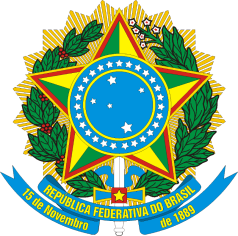 MINISTÉRIO DA DEFESAEXÉRCITO BRASILEIROCOMANDO DA 11ª REGIÃO MILITAR(Cmdo Mil Bsb/1960)REGIÃO TENENTE-CORONEL LUIZ CRULSViúva(o), enquanto não contrair matrimônio ou construir União EstávelRequerimentoEBDo ________________________________________Ao Sr Comandante da 11ª Região MilitarObjeto: Recadastramento de Dependente	1. _______________________________________________ (Nome completo), _____________________, Identidade nº xxxxxxxxxx /Órgão Expedidor (xxxxxxx), Prec-CP xx-xxxxxxx, vinculado ao Órgão pagador Comando da 11ª Região Militar, requer a V. Exa a reinclusão da (o) Sr(a) __________________________________ (Nome completo), ____________(grau de parentesco) no FuSEx.               2. Tal solicitação encontra amparo na alínea “a”, Inciso III do Art. 6 ° da Portaria – C Ex Nº 1.742 de 18 de MAIO de 2022 – Instruções Gerais para o Fundo de Saúde do Exército – FuSEx (EB30-IR-20.039), 2° Edição.	3. Endereço: ________________________________________________________, CEP: ____________, Telefone (____) ___________________, E-mail: _________________.	4. Anexos:	5. É a primeira vez que requer.	6. Nestes termos, pede deferimento.	Brasília-DF, ____ de _______________ de 2023.Nome – Posto/Graduação